.Intro:-  32 Counts – Start on vocalsS1: STEP SIDE, CLOSE, LEFT SHUFFLE, ½ PIVOT TURN, ½ TURNING SHUFFLENone turners Option see below for section 1* Option for counts 5 -6 ( Step right to right side, close left beside right (12.00)* Option for counts 7&8 ( Step back right, close left beside right, step right bac(12.00)S2: ROCK BACK, RECOVER, ½ TURNING SHUFFLE, ROCK BACK, RECOVER, RIGHT KICKBALL CROSSS3: STEP SIDE, CLOSE, RIGHT SHUFFLE, ROCK FWD, RECOVER, ¼ TURNING CHASSES4: RIGHT CROSS SHUFFLE, LEFT CHASSE, ROCK BACK, RECOVER, STEP SIDE, BRUSHS5: LEFT CROSS SHUFFLE, RIGHT CHASSE, ROCK BACK, RECOVER, ½ PIVOTS6: LEFT CHASSE, ROCK BACK, RECOVER, RIGHT KICKBALL CROSS, STEP SIDE, TOUCHSTART AGAINNote:-  Added options to take out the turns in section 1 for people who do not like too many turns so everyone can enjoy the dancing to this music by Scotty McCreery.Contact: karencazzza@aol.comBarefootin'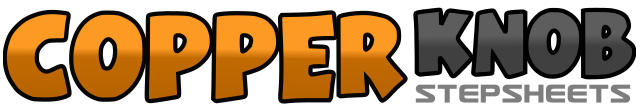 .......Count:48Wall:4Level:Improver.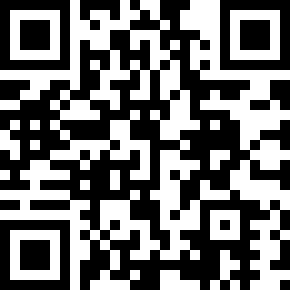 Choreographer:Karen Kennedy (SCO) - March 2018Karen Kennedy (SCO) - March 2018Karen Kennedy (SCO) - March 2018Karen Kennedy (SCO) - March 2018Karen Kennedy (SCO) - March 2018.Music:Barefootin' - Scotty McCreery : (Album: Season Change)Barefootin' - Scotty McCreery : (Album: Season Change)Barefootin' - Scotty McCreery : (Album: Season Change)Barefootin' - Scotty McCreery : (Album: Season Change)Barefootin' - Scotty McCreery : (Album: Season Change)........1 -2Step left to left side, close right beside left3&4Step left forward, close right beside left, step left forward5 -6Step right forward, ½ pivot turn left (6.00) *( Option for none turners for counts 5 -6 and 7&8 )7&8½ turning shuffle- stepping right left right ( 12.00)1 -2Rock back on left, recover on right3&4½ turning shuffle – stepping left, right, left (6.00)5 -6Rock back on right, recover on left7&8Kick right foot forward, step right ball back in place, cross left over right (6.00)1 -2Step right to right side, close left beside right3&4Step right forward, close left beside right, step right forward5 -6Rock forward on left, recover on right7&8¼ turn left stepping left to left side, close right beside left, step left to left side (3.00)1&2Cross right over left, close left beside right, cross left over right3&4Step left to left side, close right beside left, step left to left side5 -6Rock back on right, recover on left7 -8Step right to right side, brush left  (3.00)1&2Cross left over right, close right beside left, cross left over right3&4Step right to right side, close left beside right, step right to right side5 -6Rock back on left, recover on right7 -8Step forward on left ½ pivot turn right transfer weight onto right (9.00)1&2Step left to left side, close right beside left, step left to left side3 -4Rock back on right, recover on left5&6Kick right foot forward, step right ball back in place, cross left over right7 -8Step right to right side, touch left beside right instep (9.00)